HASKÖY AİHL.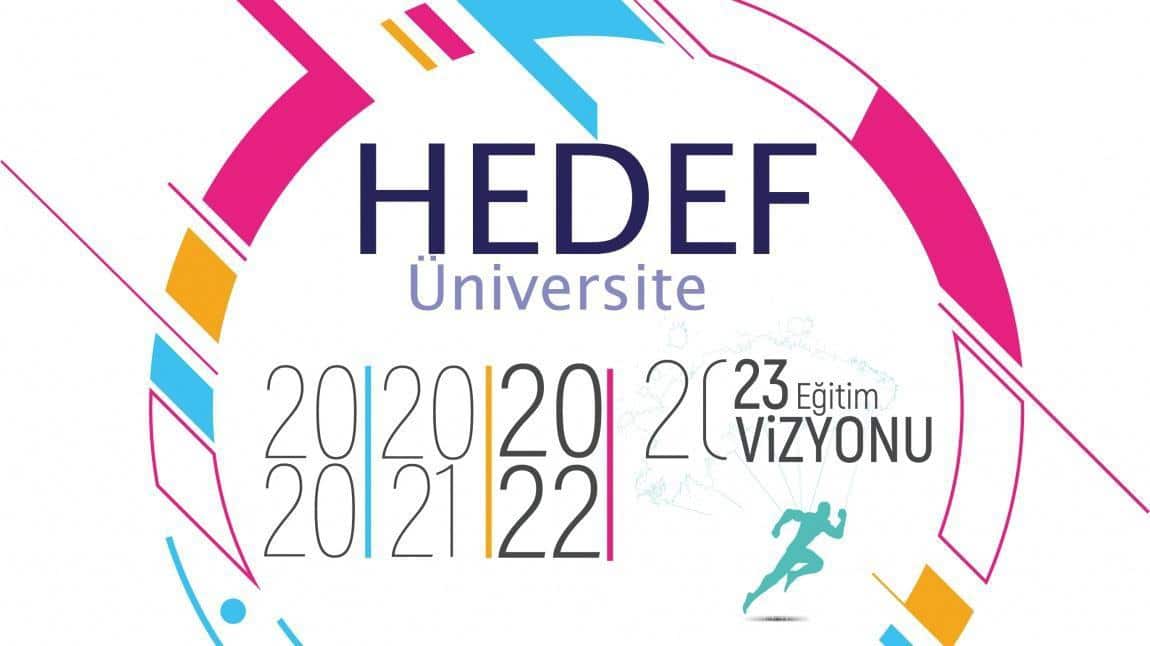 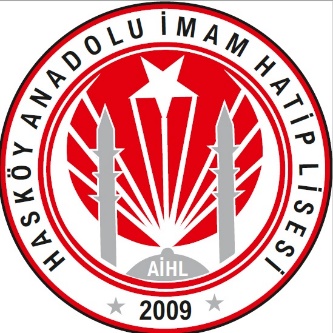 2.DÖNEM DENEME TAKVİMİDENEME TÜRÜTARİHSINIFLARTYT-PUAN YAY09 MART PERŞEMBE9-10-11-12AYT15 MART ÇARŞAMBA12.SINIFLARTYT21 MARTSALI11-12.SINIFLARTYT-DİN Ö.31 MARTCUMA9-10-11-12TYT18 NİSANSALI12.SINIFLARTYT03 MAYIS ÇARŞMABA9-10-11-12AYT04 MAYISPERŞEMBE12.SINIFLARTYT16 MAYISSALI11. VE 12.SINIFLAR